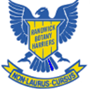 Policy on Financial Assistance to High Performance and Aspiring AthletesRationaleRandwick Botany Harriers seeks to provide a pathway to excellence in all disciplines officiated by Athletics NSW. Therefore, the club provides financial assistance according to its means to nominated members who achieve high performance at the Open level and to nominated teenage members capable of high performance at national championship level.B.	PolicyThe Committee encourages coaches, other members or parents to nominate athlete members who are eligible in accordance with this policy.High-Performance assistanceEligibilityEligibility is based on two factors: level of performance and club representation.In the past twelve months, high-performance nominees must have achieved one of the following at Open level: Top five performance in the National Track & Field championships, or top three at the National Cross-Country or National Road Walks Championships Australian representation at international championship events State gold medallist. In the past twelve months, members (other than new members or those based overseas) must also have represented RBH, in club uniform, at one of the following events: NSW Relay championships (either Track and Field, Road or Cross country) NSW T&F Club Championships. Level of assistanceThe club willmeet the cost of Athletics NSW Registration for that period (1 October – 30 September)supply the Club Uniform without chargereimburse one interstate flight per year to a National Championships or National Series Track Classic to a total of $300.Provide funding up to $500 for travel to represent Australia at international championship events. Assistance to Other MembersEligibilityThere is no automatic eligibility for other members. The Committee may decide to give financial assistance to nominated Under 20, Under 18 and Under 16 members for interstate Australian championships other than national schools events.These members will have demonstrated a high level of performance for their age and consistently represented the club.Level of assistanceThese members will receive a subsidy of $100 to $300, depending on the number of member athletes participating in that championship and the budgeted amount for assistance.C.	Bases of DiscretionThe Committee may expand the eligibility benchmark in the case of members who have levels of performance close to those required; or increase the level of the assistance (where funds exists) for national championships held places such as Perth, Darwin or Cairns; or may give consideration to support for other top-level events not named in this policy..D.	ProceduresMember athletes or their coach or parent should apply on the nomination form in the Documents section of the website as soon as possible after they become eligible for assistance and at least two weeks before the event. The Committee may invite nominations from members of whose eligibility it is aware.The Committee will consider nominations at scheduled committee meetings.E.	Policy ClassificationThis policy supersedes the High-performance assistance document which was on the club website until April 2020.This policy is reviewed annually.Date of Policy: 		7 June 2022Date of Review: 	7 June 2023